Как на масленой неделе.
Из печи блины летели!
С пылу, с жару, из печи,
Все румяны, горячи!Масленица, угощай!
Всем блиночков подавай.
С пылу, с жару - разбирайте!
Дорожные правила не забывайте!Сотрудники Госавтоинспекции выражают огромную благодарность родителям, ребятам и педагогам за участие в конкурсе «Дорожная масленица»,  желают весеннего настроения и безопасных дорог!Всем участникам – почётные грамоты!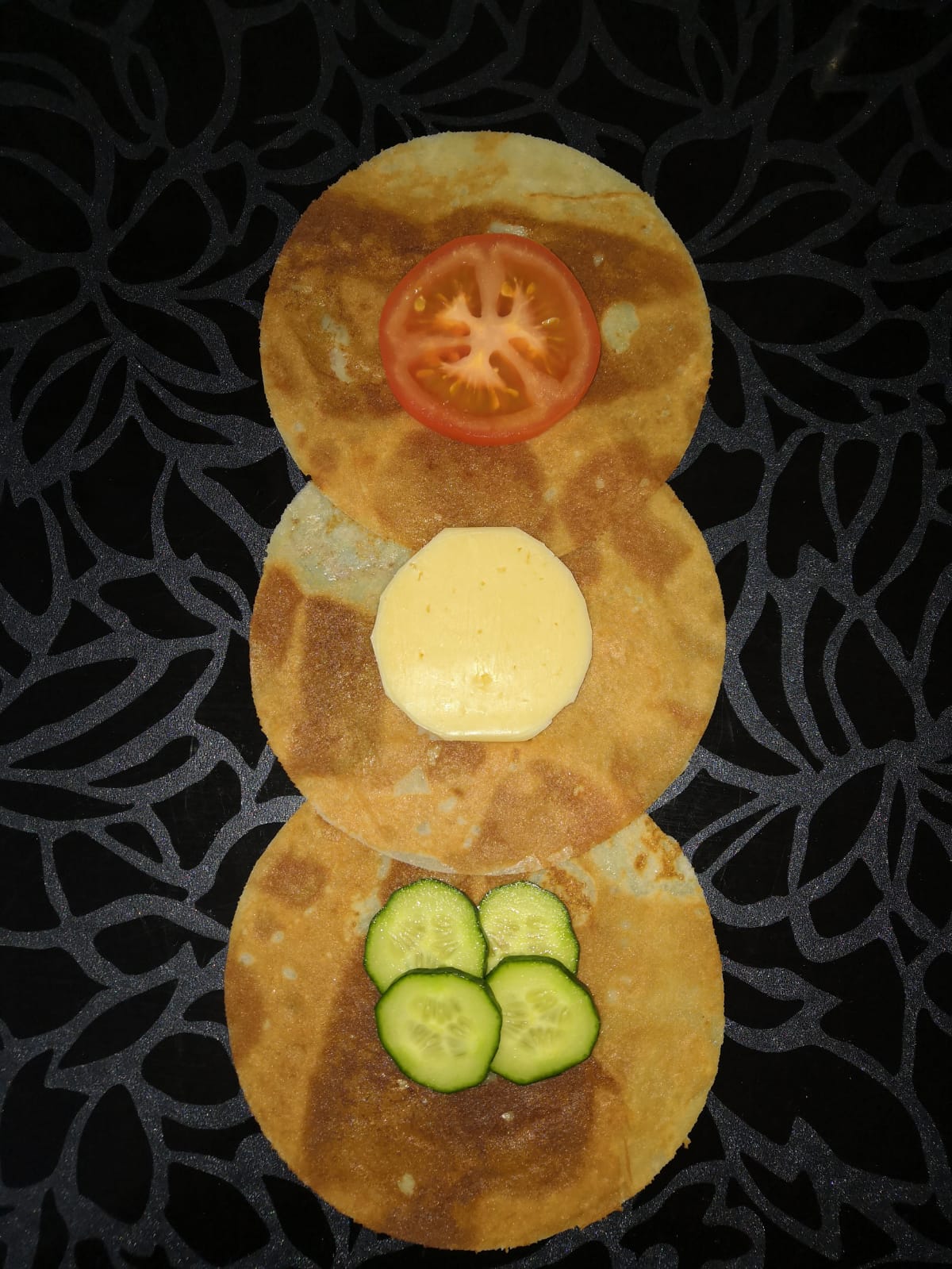 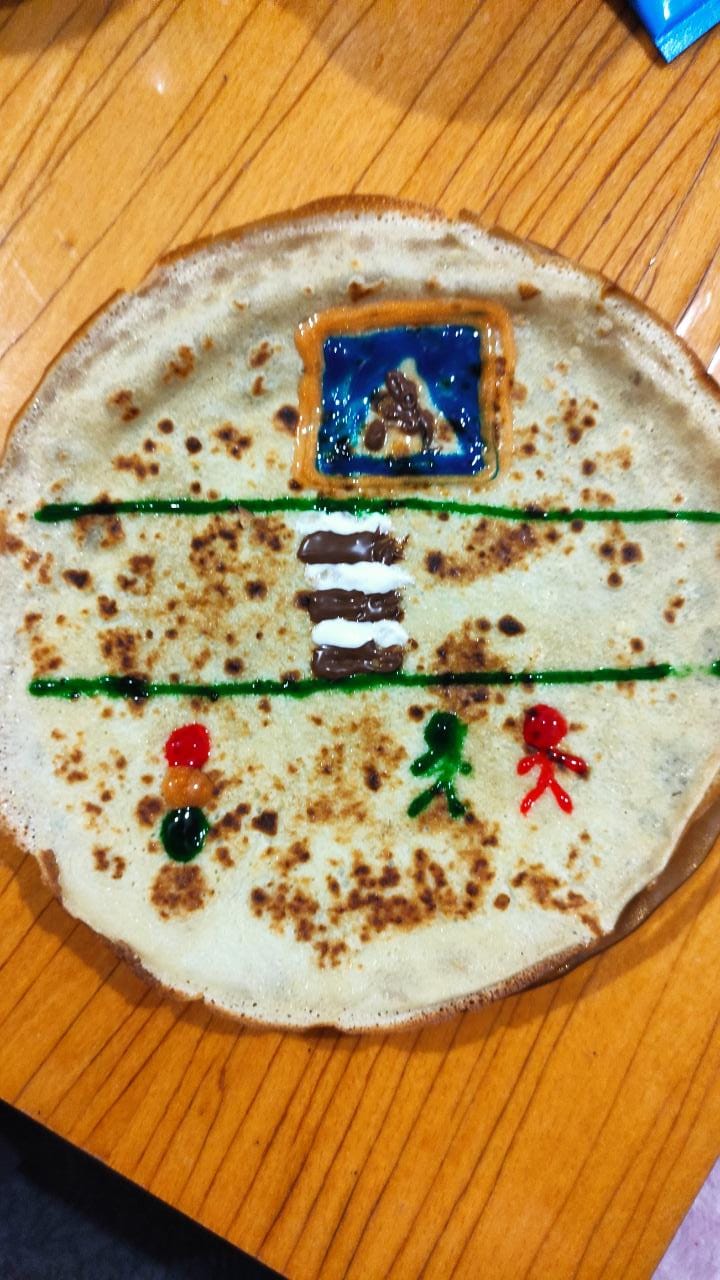 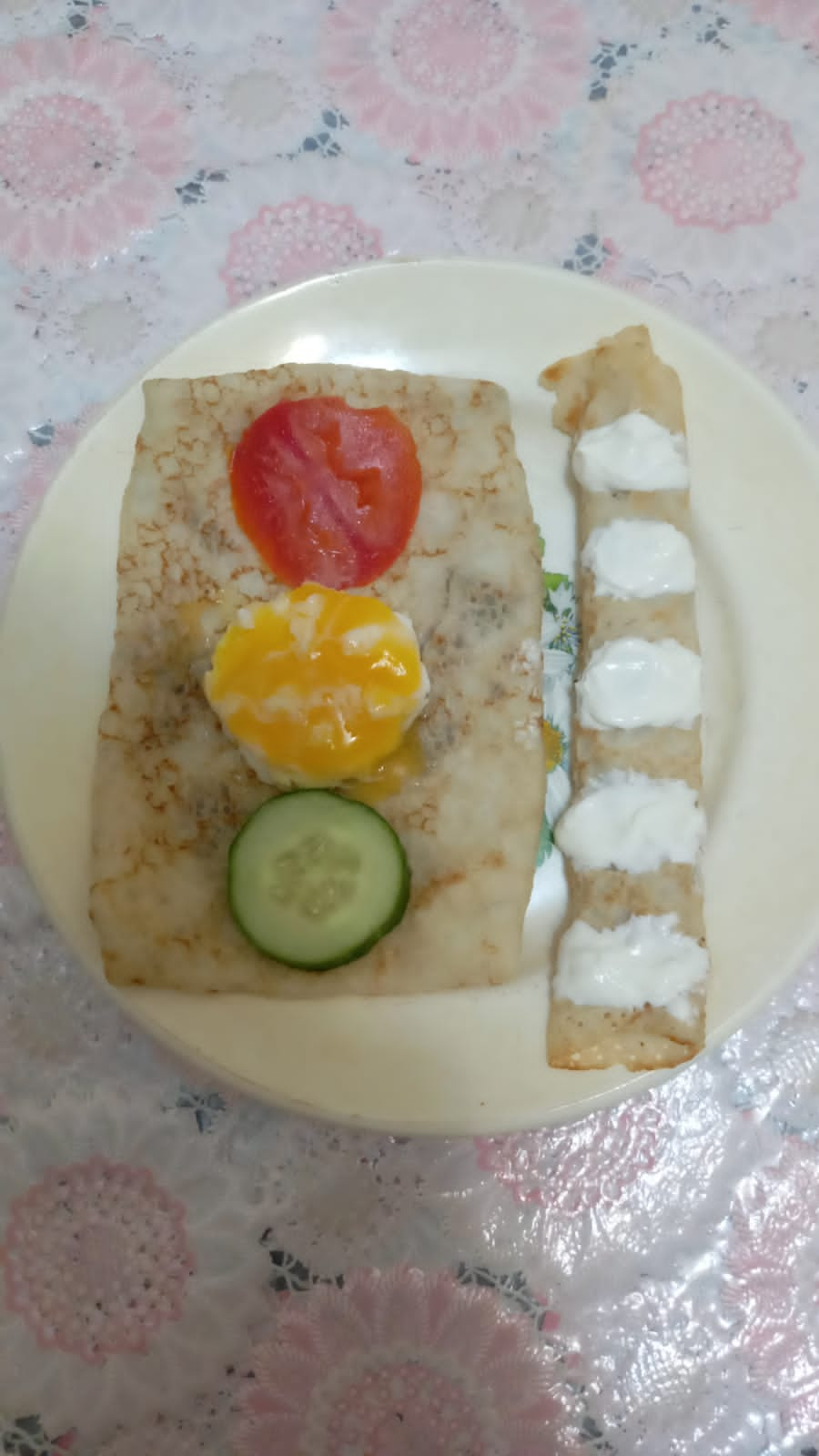        Семья Безруковой ЛидииСемья Малыгиной Варвары                                                                                                    Семья Шапарь Юлии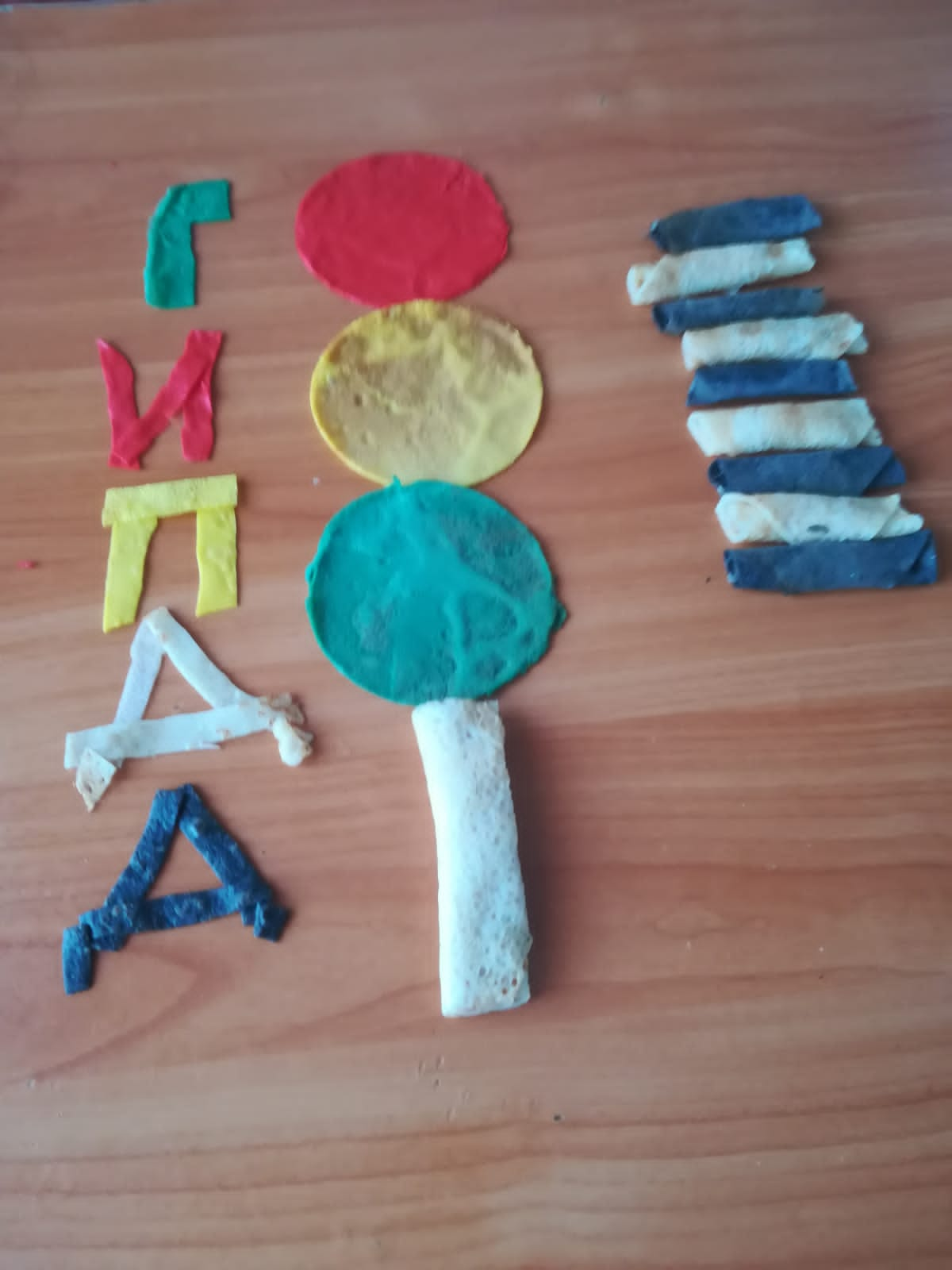 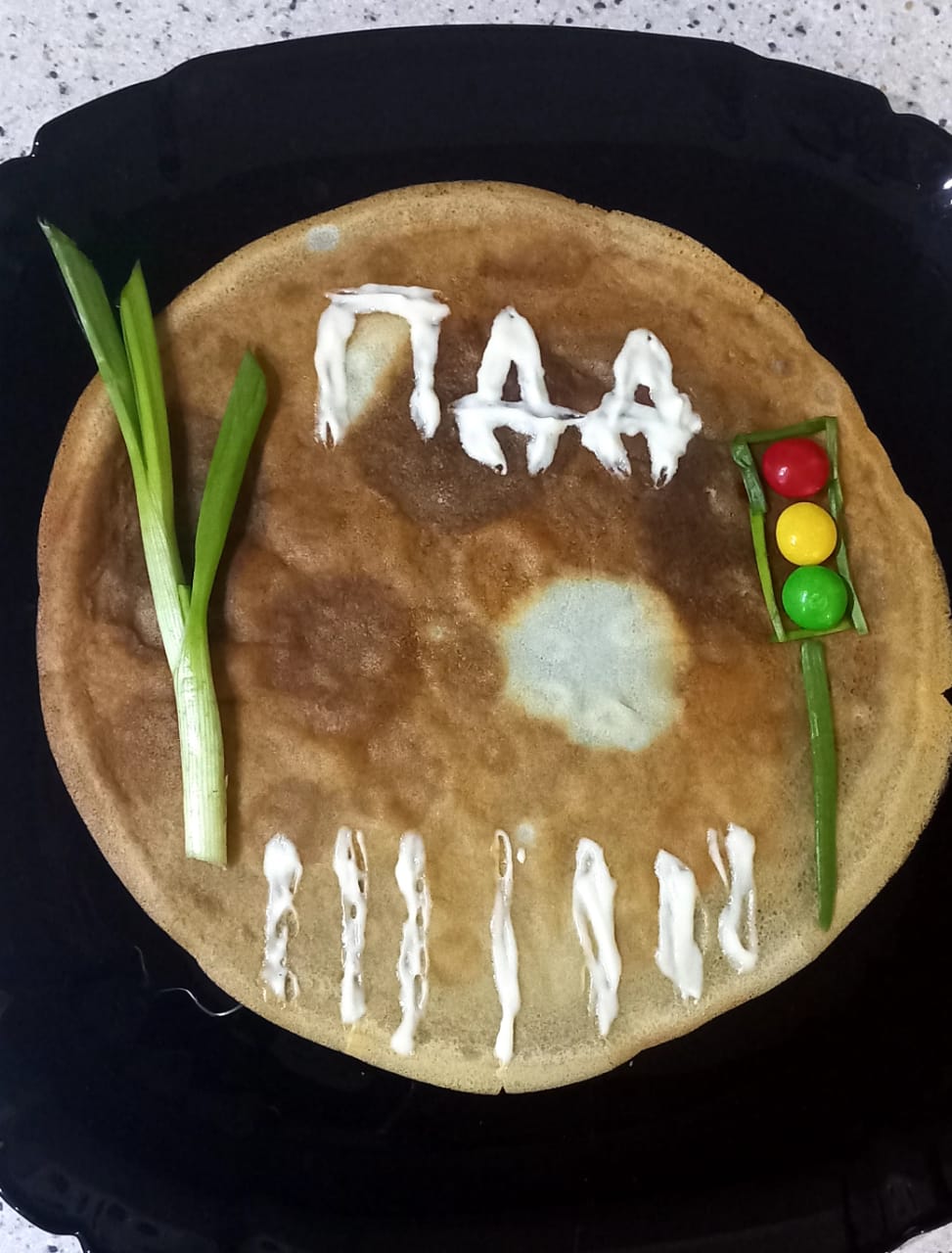 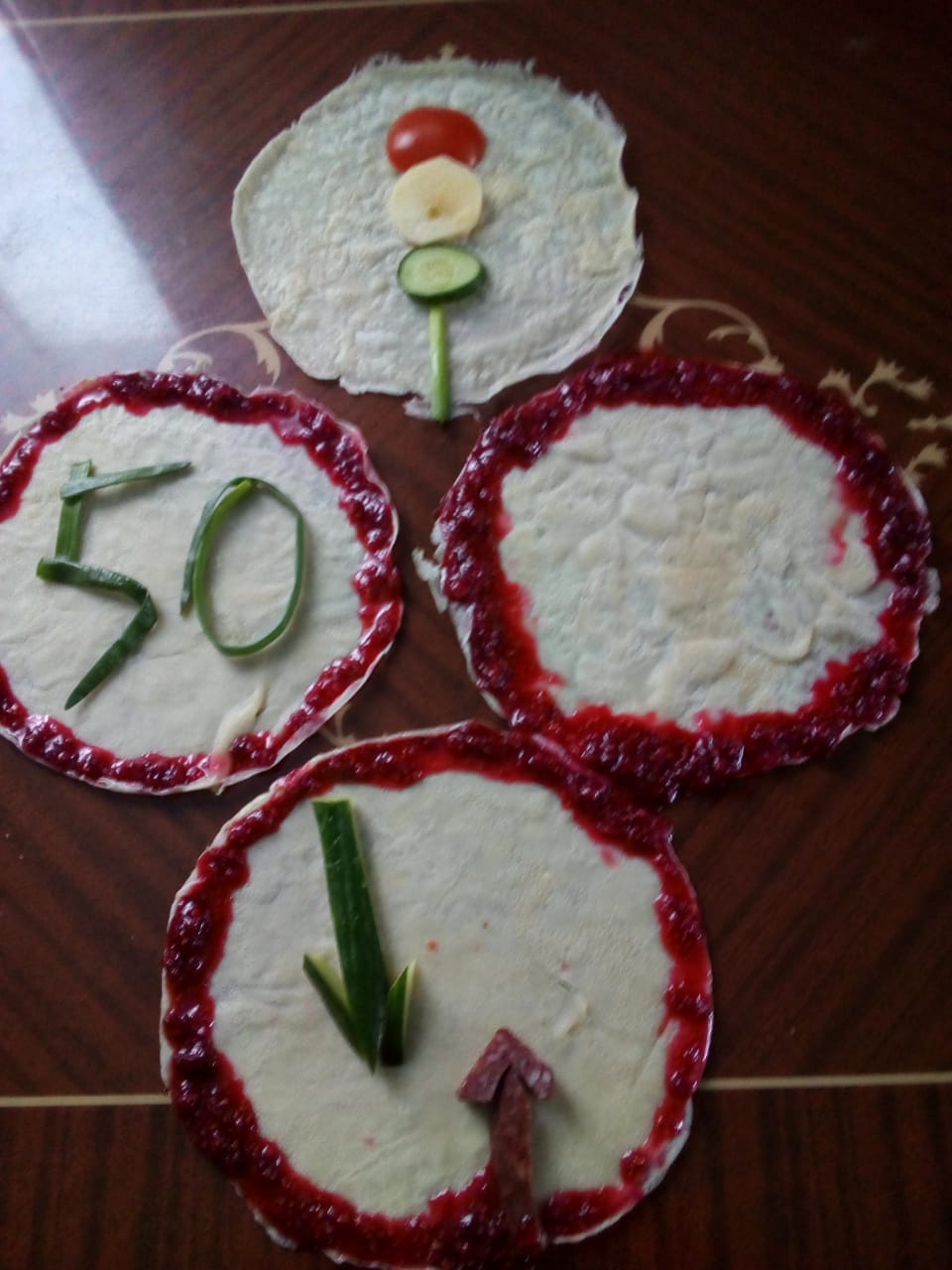       Семья Новгородовой Варвары             Семья Речкалова Тимофея                   Семья Сипкова Ярослава